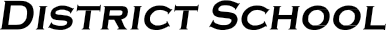 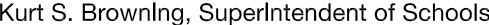 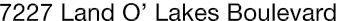 Finance Services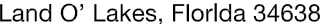 Joanne Millovitsch, Director of Finance813/ 794-2268	727/ 774-2268352/ 524-2268	Fax:  813/ 794-2266 e-mail:  jmillovi@pasco.k12.fl.usMEMORANDUMDate:	March 10, 2014To:	School Board MembersFrom:    Joanne Millovitsch, Director of Finance ServicesRe:	Attached Warrant List for the March 11, 2014Please review the current computerized list. These totals include computer generated, handwritten and cancelled checks.Warrant numbers 875526-875820......................................................................................................$8,272,006.20Amounts disbursed in Fund 1100 ...........................................................................................................432,803.94Amounts disbursed in Fund 1300 ........................................................................................................1,290,107.00Amounts disbursed in Fund 2921 ...............................................................................................................1,014.49Amounts disbursed in Fund 3711 .............................................................................................................33,485.34Amounts disbursed in Fund 3713 ...............................................................................................................1,850.00Amounts disbursed in Fund 3714 ...............................................................................................................4,038.30Amounts disbursed in Fund 3900 ...........................................................................................................957,820.30Amounts disbursed in Fund 3903 .............................................................................................................27,815.83Amounts disbursed in Fund 3921 .............................................................................................................25,397.50Amounts disbursed in Fund 4100 ............................................................................................................255,102.33Amounts disbursed in Fund 4210 .............................................................................................................65,099.11Amounts disbursed in Fund 4220 .............................................................................................................11,470.72Amounts disbursed in Fund 4260 .............................................................................................................17,603.00Amounts disbursed in Fund 4340 ..................................................................................................................362.09Amounts disbursed in Fund 7110 .............................................................................................................36,015.00Amounts disbursed in Fund 7111 ........................................................................................................4,941,641.10Amounts disbursed in Fund 7140 .............................................................................................................11,375.00Amounts disbursed in Fund 7921 ...........................................................................................................100,162.72Amounts disbursed in Fund 7922 .............................................................................................................45,461.93Amounts disbursed in Fund 7923 ..................................................................................................................540.25Amounts disbursed in Fund 8502 ..................................................................................................................400.00Amounts disbursed in Fund 8506 .............................................................................................................10,500.00Amounts disbursed in Fund 9210 ...............................................................................................................1,940.25Confirmation of the approval of the March 11, 2014 warrants will be requested at the April 1, 2014 School Board meeting.